Working Party 5PRELIMINARY VIEWs on WRC-23 agenda item 10 (Preliminary agenda item 2.6 of wrc-27)Agenda Item 10: to recommend to the ITU Council items for inclusion in the agenda for the next world radiocommunication conference, and items for the preliminary agenda of future conferences, in accordance with Article 7 of the ITU Convention and Resolution 804 (Rev.WRC-19)1. 	BackgroundWRC-19 has established the preliminary agenda for WRC-27 which includes, inter alia, item 2.6 regarding space weather sensors as a follow-up of WRC-23 agenda item 9.1, topic a).2. 	DocumentsInput Documents APG23-5/ INP-21Rev1 (J) (Annex 1), 38 (IRN) (part related to item 2.6 of Res 812 under Agenda Item 9.1, Topic A)Information Documents APG23-5/ INF-11 (Co-Chairs), 39 (CEPT), 43 (CITEL)3. 	Summary of discussions3.1	Summary of APT Members’ views3.1.1	Iran (Islamic Republic of) - Document APG23-5/INP-38The Administration of Iran (Islamic Republic of) proposes that the following views be adopted as APT Preliminary Views:2.1.	APT Members support the ITU-R studies so far carried out relating to space weather sensors and appropriate radio service designations to which the space weather should be associated with a view to agree on a possible definition for space weather in Article 1 of the Radio Regulations.2.2.	APT Members are of the view that any changes to the Radio Regulations apart from those mentioned in paragraph 2.1 above are outside of the scope of Agenda item 9.1, Topic a). Therefore, any changes to the Radio Regulations such as identification of frequency bands used for providing data critical for space weather forecasting/warnings and necessary protection to be provided to the incumbent services need to be well studied through a possible new agenda item for WRC-27 in line with the preliminary agenda as decided by WRC-19 (item 2.6 of Resolution 812 (WRC-19)). In this case, all sharing studies and possible identification of new allocations to the MetAids (space weather) could be studied in time for WRC-27. Should the preliminary agenda of WRC-27 be approved as an agenda item for that Conference, it is necessary that studies include, inter alia, protection of incumbent services to which the bands are allocated as well as services in the adjacent bands. 3.1.2 	Japan - Document APG23-5/INP-21Rev1Japan has the following views on the WRC-27 preliminary agenda items:In support of the preliminary agenda item 2.6 (space weather sensor), Japan proposes updating and modifying the scope of this preliminary agenda item to follow up and progress the work under the WRC-23 agenda item 9.1, topic a) (See Annex 1 to Document APG23-5/INP-21Rev.1).3.2 	Summary of issues raised during the meetingNone.4.	APT Preliminary View(s)APG23-5 considered proposals to modify item 2.6 of the preliminary agenda of WRC-27 as included in Resolution 812 (WRC-19) and it was agreed that the modified text of item 2.6 and its supporting Resolution 657 (Rev. WRC-19) as given in Attachment 1 to this document be forwarded to the next APG meeting for further consideration with a view to be included in the PACPs.5. 	Other View(s) from APT MembersNone.6. 	Issues for Consideration at Next APG MeetingAPT Members are encouraged to contribute to the next APG meeting for further consideration on the WRC-27 preliminary agenda item 2.6.7. 	Views from Other Organisations7.1 	Regional Groups7.1.1 	CEPT - Document APG23-5/INF-39CEPT supports that the following definition for space weather is included in Article 1, section VIII, of the Radio Regulations: space weather: natural phenomena, mainly originating from solar activity and occurring beyond the major portion of Earth´s atmosphere that impact Earth’s environment and human activities. CEPT also supports the:Designation of space weather observations (active and receive-only) as an application of the MetAids service, operated under a subset of this service called MetAids (space weather) through Article 4 as follows: Space weather sensor systems, may operate under the meteorological aids service (space weather) allocations;Draft New WRC Resolution on the importance of MetAids (space weather) service applications, in which the definitions of active and receive-only space weather sensors will be introduced. In addition, CEPT supports the further processing of the related work under an agenda item of WRC-27 - see preliminary agenda item 2.6 in Resolution 812 (WRC-19), in order to study the appropriate protection of space weather in the priority frequency bands which will be defined for this purpose. Finally, CEPT supports the development of ITU-R Recommendation(s) to provide the relevant protection criteria for receive-only and active space weather sensors.7.1.2 	CITEL - Document APG23-5/INF-43An Administration is of the view that changes to the Radio Regulations are outside the scope of Agenda Item 9.1. Some Administrations support conducting the studies called for in Resolution 657 (Rev.WRC-19). An Administration support these studies to develop appropriate description of how recognition could be made in the Radio Regulations (RR) for frequency bands used by space weather sensors without placing additional/undue constraints on incumbent service and to establish through studies which frequency bands provide data critical for space weather forecasting/warnings.Attachment 1Proposals on WRC-27 agenda item – Space Weather SensorsADD	ASP/PAI2.6/1RESOLUTION [Agenda for WRC-27] (WRC-23)Agenda for the 2027 world radiocommunication conferenceThe World Radiocommunication Conference (Dubai, 2027),……resolvesto recommend to the Council that a WRC be held in 2027 for a maximum period of four weeks, with the following agenda:1	on the basis of proposals from administrations, taking account of the results of WRC-27 and the Report of the Conference Preparatory Meeting, and with due regard to the requirements of existing and future services in the frequency bands under consideration, to consider the following items and take appropriate action:	to consider  regulatory provisions Resolution 657 (Rev.WRC-);Reasons: Requisite studies called for in Resolution 657 (Rev.WRC-19) are not and will not be fully completed in time for WRC-23. Preliminary WRC-27 agenda item 2.6 (See Resolution 812 (WRC-19)) seeks to propose the continuity of the studies performed under WRC-23 agenda item 9.1, topic a) to achieve the following:–	the recognition of space weather in the Radio Regulations;–	sharing studies and identification of possible new allocations to the MetAids (space weather) for space weather sensors. This could be done by:•	identifying the candidate frequency bands to be studied;•	assessing the suitability of existing MetAids allocations for space weather sensors and take any appropriate regulatory action;•	creating new MetAids (space weather) service allocations to ensure the current operation of space weather sensors, if necessary;•	finalizing relevant protection criteria in appropriate ITU-R Recommendations and/or ITU-R Reports;•	studying the possibility for administrations desiring to notify a receive-only space weather sensor station to be included in the Master Register.MOD	ASP/PAI/2RESOLUTION 657 (REV.WRC-) of space weather sensors used for global prediction and warningsThe World Radiocommunication Conference (, 20),consideringa)	that space weather observations are important for detecting ;b)	that these observations are made from ground-based and space-based systems;c)	that some of the sensors operate by receiving signals of opportunity, including, but not limited to, low-level natural emissions of the Sun, Earth’s atmosphere and other celestial bodies, and therefore may suffer harmful interference at levels which could be tolerated by other radio systems;recognizing)	that Report ITU-R RS.2456-0, on space weather sensor systems using radio spectrum, contains a summary of spectrum-reliant space weather sensors and identifies the most critical operational systems (hereafter referred to as operational systems);resolves to invite the ITU;,invites administrationsto participate actively in the studies and provide the technical and operational characteristics of the systems involved by submitting contributions to ITU-R,instructs the Secretary-Generalto bring this Resolution to the attention of the World Meteorological Organization and other international and regional organizations concerned.____________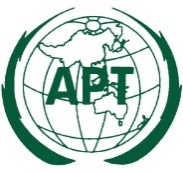 ASIA-PACIFIC TELECOMMUNITYDocument No:The 5th Meeting of the APT Conference PreparatoryGroup for WRC-23 (APG23-5)APG23-5/OUT-4020 – 25 February 2023, Busan, Republic of Korea25 February 2023